Approval of MinutesRevisions to the AgendaInformation ItemsBudget UpdateAction ItemsApplication of PalmerApplication of SmithApplication of KaufmanOther Business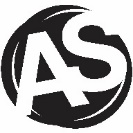 Student Enhancement Fund Committee AgendaDate: February 1, 2019